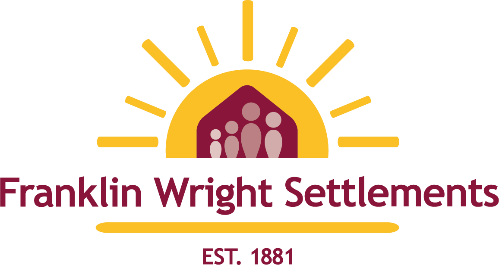 In-Home Clinical TherapistTITLE: Clinical Therapist, LLMSW/LMSWDEPARTMENT/PROGRAM: Family Growth and DevelopmentREPORTS TO: Clinical Director of Family Growth and DevelopmentTYPE: Contractual Position (flexible hours)SummaryThe Clinical Therapist will report to the Clinical Director and is responsible for counseling, reporting, administering, and delivering therapeutic services to individuals and families referred to Franklin Wright Settlements, Inc. The therapist will function as an independent contractor providing weekly home-based and office-based services to referred clients. Monthly consultations with the Clinical Director and client referral staff from the Department of Human Services (DHS) are required to determine the needs of clients and to develop treatment plans/court reports in response to those needs. Providing therapy sessions, maintaining paper and electronic client files, functioning as an organization liaison with DHS, offering support/resources to referred persons, and managing client caseloads are the primary job requirements and responsibilities for the In-Home Clinical Therapist.Tasks and ResponsibilitiesProvide Counseling ServicesSchedule/conduct one-on-one weekly counseling sessions.Maintain current treatment plans that address the therapeutic needs of the client.Develop 90-day court reports to demonstrate to the courts the progress of the client.ReportingEnter weekly case notes.Enter progress notes weekly, within 48 hours of service.Submit weekly client service hours.Keep accurate electronic/paper files.SupervisionSchedule monthly consults with Clinical Director to submit client paperwork, review case files, and conduct file reviews.Attend mandatory trainings at Assured Family Services (AFS). QualificationsApplicants must possess a State of Michigan Professional License (i.e., LMSW, LLMSW, LPC, LLPC, CAADC, CADC). Master’s degree from an accredited program in one of the following related fields of study: Social Work; counseling and guidance; rehabilitation counseling, vocational counseling, psychology, pastoral counseling with approved counseling curriculum documented on transcript; family therapy, or any related field.Applicants must have at least 3 years of experience in Child Welfare services.Working knowledge of growth and development of children, adolescents, and adults must be documented via course work on transcript, certificates, or resume.Proof of current professional liability insurance Recent DHS Central Registry ClearanceResumeThree references (two professional references and one personal reference). For consideration, please send resume to hr@franklinwright.orgEqual Opportunity Employer